Menu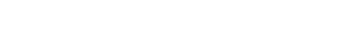 SearchJohn Hardy McCaskill1941 - 2021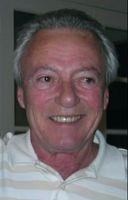 BORN			DIED1941				2021John Hardy McCaskill1941-2021John Hardy McCaskill, beloved husband, father, grandfather, brother and uncle, passed away suddenly and too soon on August 4, 2021, as a result of an accident at his second home in Galveston, Texas. Although home base for John and his wife, Beverly, was West University Place in Houston, he was always happiest at their West Bay home in Galveston. He loved nothing more than tinkering with his boats, fishing and crabbing in the bay, working on his docks and railings, and having his children and grandchildren visit at the bay house.John (Jack to many family members) was born in Houston on April 4, 1941. He attended Pershing Junior High School and Lamar High School in Houston. In 1963, he earned his Masters of Accounting degree from the University of Houston. Upon graduation, he joined the Houston office of the accounting firm Ernst & Ernst (now the global firm Ernst & Young). John was later recruited by one of the company's largest clients, Texas Commerce Bancshares, to head its Auditing Department. He moved up the ranks there to become Manager of the Tax Department of the bank holding company. After retiring from Texas Commerce, he stayed active in numerous real estate and entrepreneurial ventures.John was preceded in death by his parents, Howard Jewett McCaskill and June Hardy McCaskill. He is survived by his wife of 43 years, Beverly Highsaw McCaskill; children: John Hardy McCaskill, Jr. and wife Shelli; Janet McCaskill Sanders and husband Chris; and Gregory Matthew McCaskill and wife Laila; grandchildren: Joey Sanders; Natalie Sanders Bouwman and husband Kellan; Johnny McCaskill; and Simone McCaskill; siblings: Judy McCaskill Schulz and husband Dwight; and Douglas Hardy McCaskill and wife Susan; mother-in-law Nelda Highsaw Cox; and many nieces and nephews, great nieces and nephews, and cousins.A family memorial service was held on August 14, 2021 at Bradshaw Carter Funeral Home. In lieu of flowers, the family would appreciate any remembrance be made to a charity of choice.